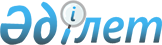 Ақсу өңірі бойынша Қазақстан Республикасы Президенттігіне кандидаттардың үгіт баспа материалдарын орналастыру үшін орындарды белгілеу туралы
					
			Күшін жойған
			
			
		
					Павлодар облысы Ақсу қалалық әкімдігінің 2011 жылғы 28 ақпандағы N 122/2 қаулысы. Павлодар облысы Ақсу қаласының Әділет басқармасында 2011 жылғы 02 наурызда N 12-2-169 тіркелді. Күші жойылды - Павлодар облысы Ақсу қалалық әкімдігінің 2011 жылғы 03 наурыздағы N 160/2 қаулысымен      Ескерту. Күші жойылды - Павлодар облысы Ақсу қалалық әкімдігінің 2011.03.03 N 160/2 қаулысымен.

      Қазақстан Республикасының 1995 жылғы 28 қыркүйектегі "Қазақстан Республикасындағы сайлау туралы" Конституциялық Заңының 28-бабы  6-тармағына, Қазақстан Республикасының "Қазақстан Республикасындағы жергілікті мемлекеттік басқару және өзін-өзі басқару туралы" Заңының 31-бабына сәйкес қала әкімдігі ҚАУЛЫ ЕТЕДІ:



      1. Ақсу өңірі бойынша Қазақстан Республикасы Президенттігіне кандидаттардың үгіт баспа материалдарын орналастыру үшін орын қосымшаға сәйкес белгіленсін.



      2. Ақсу қаланың ішкі саясат, тұрғын үй-коммуналдық шаруашылығы, жолаушылар көлігі және автомобиль жолдары бөлімдерінің бастықтары, Ақсу қаласы Ақсу кентінің, ауылдар мен селолық округтерінің әкімдері осы қаулымен белгіленген жерлерде Қазақстан Республикасы Президенттігіне кандидаттардың үгіт баспа материалдарын орналастыру үшін стендтер, тақталар, тумбалар орнатсын.



      3. Осы қаулы ресми жарияланған күннен бастап қолданысқа енгізіледі.



      4. Қала әкімдігінің осы қаулысының орындалуын бақылау қала әкімі аппаратының басшысы А.Ж. Айтмағамбетовке жүктелсін.      Қала әкімі                                 О. Қайыргелдинов      КЕЛІСІЛДІ:      Ақсу қалалық аумақтық сайлау

      комиссиясының төрағасы                     Б. Әбдірахманов

      25 ақпан 2011 жылғы

Ақсу қаласы әкімдігінің

2011 жылғы 28 ақпандағы

N 122/2 қаулысына   

қосымша        Ақсу өңірі бойынша Қазақстан Республикасы

Президенттігіне кандидаттардың үгіт баспа

материалдарын орналастыруға арналған орындар
					© 2012. Қазақстан Республикасы Әділет министрлігінің «Қазақстан Республикасының Заңнама және құқықтық ақпарат институты» ШЖҚ РМК
				N р/с
Қала көшелерінің және өңірдің ауылдық елді мекендерінің атауы
Жарнама қалқандарының орналасқан жері
1Ақсу қаласы, Ленин көшесі"Супермаркет" дүкені ауданындағы автобус аялдамасы (4-ші шағын аудан)2Ақсу қаласы, Карл Маркс көшесіЖас натуралистер стансасы ауданындағы автобус аялдамасы3Ақсу қаласы, Әуезов көшесі"Нива" дүкені ауданындағы автобус аялдамасы4Ақсу қаласы, Астана - Қамзин көшесінің қиылысында"Дихан" дүкені ауданындағы автобус аялдамасы5Ақсу қаласы, Әуезов көшесі"Достық" базары ауданындағы автобус аялдамасы6Ақсу қаласы, Астана - Әуезов көшесінің қиылысында"Диром" дүкенінің ауданындағы автобус аялдамасы7Ақсу қаласы, Вокзальная көшесі"Отан" қоғамдық ұйымы ғимаратының ауданында8Ақсу қаласы, Астана көшесі"Айсұлу" дүкені (меншік иесінің келісімі бойынша)9Ақсу қаласы, Қамзин көшесі"Дәулет" дүкені ауданында10Ақсу қаласы, Әуезов көшесі"Чайка" дүкені ауданында11Ақсу қаласы, Энтузиастов көшесіАвтобус аялдамасы12Ақсу қаласы, Астана көшесіАвтобус аялдамасы13Ақсу кенті"Юбилейный" дүкенінің ауданында және пошта ауданында14Қалқаман ауылыСтадион ауданындағы Ленина көшесінде15Айнакөл селолық округі"Ақсу қаласы Айнакөл селолық округі әкімінің аппараты" мемлекеттік мекемесінің ғимаратының ауданында16Ақжол селолық округі"Ақсу қаласы Ақжол селолық округінің орта мектебі" мемлекеттік мекемесінің ғимаратының ауданында17Алғабас ауылы"Ақсу қаласы Алгабас ауылы әкімінің аппараты" мемлекеттік мекемесінің ғимаратының ауданында18Достық селолық округі:

Достық ауылы

Парамоновка ауылы"Ақсу қаласы Достық селолық округінің орта мектебі" мемлекеттік мекемесінің ғимаратының ауданында;

"Ақсу қаласы Достық селолық округі Парамоновка ауылының орта мектебі" мемлекеттік мекемесінің ғимаратының ауданында19Жолкұдық селолық округі"Ақсу қаласы Жолкұдық селолық округі

Қ. Қамзин атындағы орта мектебі" мемлекеттік мекемесінің ғимаратының ауданында20Евгеньевка селолық округі"Юбилейный" дүкенінің ауданындағы Ю. Гагарин көшесінде21Еңбек селолық округі"Ақсу қаласы Еңбек селолық орта мектебі" ғимаратының ауданында22Мамаит Омаров атындағы селолық округі"Ақсу қаласы М. Омаров атындағы селолық округі Жамбыл орта мектебі" мемлекеттік мекемесінің ғимаратының ауданында23Құркөл селолық округі"Ақсу қаласы Құркөл селолық округінің С. Дөнентаев атындағы орта мектебі" ғимаратының ауданында24Қызылжар селолық округіҚызылжар ауылында мәдениет үйі ғимаратының ауданында25Пограничный селолық округі"Ақсу қаласы Пограничный селолық округі әкімінің аппараты" мемлекеттік мекемесінің ғимаратының ауданында26Сарышығанақ селолық округі"Ақсу қаласы Сарышығанақ селолық округінің орта мектебі" мемлекеттік мекемесінің ғимаратының ауданында27Үштерек ауылы"Ақсу қаласы Үштерек ауылының орта мектебі" ғимаратының ауданында